SART Monthly Webinar 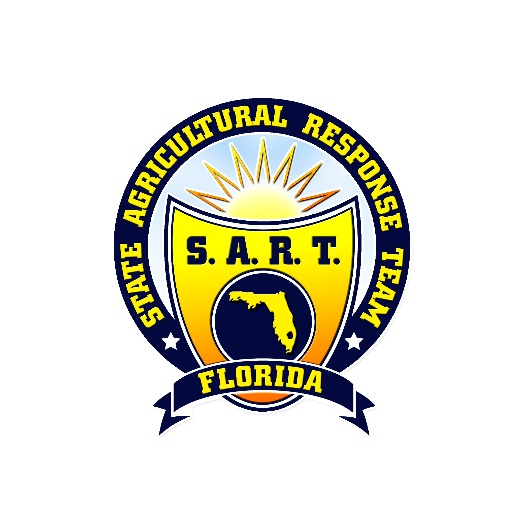 Monday, August 30th, 20212:00 P.M. – 3:00 P.M.Please join my meeting from your computer, tablet or smartphone.
https://global.gotomeeting.com/join/931121725

You can also dial in using your phone.
United States (Toll Free): 1 866 899 4679
United States: +1 (571) 317-3116

Access Code: 931-121-725

Agenda2:00    Welcome and Roll Call – Nick Morrow (FDACS)2021 In Kind Partner Contributions Incident Command System (ICS) Training Opportunities Reminder: Review SART Partner Contact List for Updates2:10	Animal Disease Update – Dr. Suzan Loerzel (USDA APHIS)2:20    Upcoming SART Conference 2022 and FLSART.com Improvements – Ben Motes (FDACS)2:30    New Large Animal Emergency Training Video – Dr. Lindsey (UF/IFAS)https://www.youtube.com/watch?v=PIeLye_xBkA&t=4s2:40   Florida FAD Emergency Operations Plan TTX – LeiAnna Tucker(FDACS)2:45   SART Partner Updates – All